Příloha č. 2 k usnesení RHMP č.     ze dne   2014A/ Žádost o dotaci z rozpočtu hl. m. Prahy „Zdravé město Praha 2015“II. program – ORGANIZACEProtidrogová politika HMP  Část A1Základní údaje o žadateliRozpočet projektu pro rok 2015 a přehled získaných finančních prostředků v roce 2014:Stručné zdůvodněníA1.1 Projekt realizován od (měsíc/rok): A1.2 Místo realizace projektu/poskytování služby: A1.3 Bližší specifikace místa(vlastník nemovitosti, adresa místa realizace technického, popř. provozního zázemí a jeho popis):A1.4 Ostatní místa realizace projektu:A1.5 Stručná charakteristika žadatele (organizace) s ohledem na dosavadní zaměření činnosti:A1.6 Popis projektu a zdůvodnění jeho potřebnosti (cíle, obsah a rozsah, cílové skupiny, konkrétně poskytované služby apod.):Cíle projektuPopis cílové skupiny projektuPopis plánovaných aktivit projektuPopis výchozí situace/potřebnostZákladní metody, formy, aktivityProvozní doba služby/služebStatistika programu – meziroční srovnáníA1.7 Uveďte kritéria pro přijetí zájemce do programu (služby) důvody odmítnutí zájemce (např.: zájemce již absolvoval detoxifikaci či jiný program (službu) nebo musí tento či jiný program nebo službu současně užívat, zájemce není z regionu tohoto kraje či města či obce, ad.): A1.8 Informace o navýšení rozpočtu (včetně řádného odůvodnění) oproti roku 2014, další relevantní údaje k projektu a poznámky:A1.9 Profesní curriculum vitae statutárního zástupce (vyžaduje se pouze u nových projektů, u necertifikovaných projektů a/nebo v případě změny oproti roku 2014)A1.10 Čestná prohlášení žadateleProhlášení o bezdlužnosti organizace vůči orgánům státní správy, zdravotní pojišťovně, orgánům sociálního zabezpečení, vůči obcím a územním samosprávným celkůmStatutární orgán prohlašuje a potvrzuje, že ke dni podání organizace:nemá splatné závazky ve vztahu ke státnímu rozpočtu, ke státnímu fondu nebo rozpočtu územního samosprávného celku,vůči jejímu majetku neprobíhá nebo v posledních 3 letech neproběhlo insolvenční řízení, 
v němž bylo vydáno rozhodnutí o úpadku, není v likvidaci,nemá v evidenci daní zachyceny daňové nedoplatky, nemá nedoplatek na pojistném a na penále na veřejné zdravotní pojištění, nemá nedoplatek na pojistném a na penále na sociální zabezpečení a příspěvku na státní politiku zaměstnanosti. Dále prohlašuje, že byl/a seznámen/a s pravidly grantového řízení "Zdravé město Praha 2015" uvedenými v Metodice pro předkladatele, souhlasí s nimi a zavazuje se jimi řídit. V Praze dne                                                                         Jméno:                                                                                             Podpis:Razítko:Tato stránka slouží pouze pro vaši potřebu! Netiskněte!Pokyny k vyplnění části A1 Typ služby – viz MetodikaNázev projektu – doplňte úplný název projektu Žadatel – doplňte úplný název organizace (musí odpovídat zápisu v příslušném rejstříku) Adresa sídla organizace – doplňte kompletní adresu vč. PSČ (musí odpovídat zápisu v příslušném rejstříku) Typ žádosti – nehodící se škrtněte; u čtyřletých žádostí doplňte rok, kdy byl projekt poprvé podpořen / nebo skutečnost že jde o žádost novouČíslo a datum registrace – doplňte registraci organizace dle právní formy, vč. datum registraceKontrola komplexnosti žádostiVše doporučujeme pozorně zkontrolovat, protože neúplné nebo špatně vyplněné žádosti a žádosti zaslané po termínu budou z grantového řízení vyřazeny bez posuzování.Podívejte se ještě jednou, zda: jste vyplnili všechny požadované údaje ve formulářích žádosti (textová část a  ekonomická část),neuvádíte vzájemně si odporující údaje, jste výstižně popsali Vámi nabízené služby,jste přehledně zpracovali a dobře propočetli rozpočet projektu (A2; nové čtyřleté žádosti také A2/6),máte všechna stanoviska k předkládanému projektu, jste přiložili požadované dokumenty k projektu (např. ověřující vznik nebo oprávnění k činnosti),jste podepsali prohlášení (str. 5/6),máte jeden originál v písemném vyhotovení žádostijste odeslali elektronickou verzi žádosti (žádost, přílohy, průběžnou a závěrečnou zprávu) na adresu: nina.janyskova@praha.eu jste odeslali elektronickou verzi žádosti bez příloh příslušnému protidrogovému koordinátorovi městské části, kde je služba realizovaná (nebo sídlo organizace) a obvodnímu metodikovi prevence (primární prevence).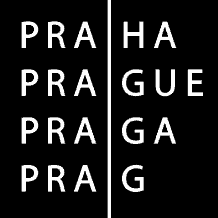 HLAVNÍ MĚSTO PRAHAMAGISTRÁT HLAVNÍHO MĚSTA PRAHYOdbor zdravotnictví, sociální péče a prevence Oddělení prevenceNázev projektuTyp službyŽadatelPrávní formaAdresa sídla organizaceIČONázev a adresa bankyČíslo účtuCertifikaceTyp certifikované služby:Typ certifikované služby:Typ certifikované služby:Typ certifikované služby:Číslo certifikátu:Číslo certifikátu:Číslo certifikátu:CertifikaceDatum udělení:Datum udělení:Datum udělení:Datum udělení:Platnost do:Platnost do:Platnost do:Registrace sociální službyČíslo registrace:Číslo registrace:Číslo registrace:Číslo registrace:Ze dne:Ze dne:Ze dne:Typ žádosti(Nehodící se škrtněte)jednoletájednoletájednoletájednoletájednoletáČtyřletá / rok (nová)Čtyřletá / rok (nová)Čtyřletá / rok (nová)Čtyřletá / rok (nová)Čtyřletá / rok (nová)Statutární zástupce organizaceJméno, Příjmení, TitulJméno, Příjmení, TitulStatutární zástupce organizaceKontaktní adresaKontaktní adresaStatutární zástupce organizaceTel.Tel.Tel.Tel.Osoba odpovědná za realizaci projektuJméno, Příjmení, TitulJméno, Příjmení, TitulOsoba odpovědná za realizaci projektuKontaktní adresaKontaktní adresaOsoba odpovědná za realizaci projektuTel.Tel.Tel.Tel.Druh finančních prostředkůRozpočet projektu pro rok 2015Rozpočet projektu pro rok 2015Rozpočet projektu pro rok 2015Rozpočet 2014Kvalifikovaný odhad 2014CelkemProvozníOsobníHlavní město Praha - 2013MPSVMZMSpRV KPPKraje a obceZahraniční a EUNadace, dary, sbírkyOstatní veřejné zdroje (VZP, ÚP)Příjmy od klientůOstatní, vlastníCelkem:Stručné zdůvodnění potřebnosti projektu:Kraj:Obec/obce:Adresa zařízení / kanceláře:Adresa zařízení / kanceláře:Titul, jméno a příjmení:Stručné profesní curriculum vitae:(vzdělání, akademické a vědecké hodnosti, dosavadní odborná, výzkumná, pedagogická činnost, odborné výcviky, autorské vybrané publikace vztahující se k tématu):Stručné profesní curriculum vitae:(vzdělání, akademické a vědecké hodnosti, dosavadní odborná, výzkumná, pedagogická činnost, odborné výcviky, autorské vybrané publikace vztahující se k tématu):Prohlášení statutárního zástupceSouhlasím se zpracováním svých osobních údajů hl. m. Prahou – jména, příjmení, rodného čísla a místa trvalého či dlouhodobého pobytu (dále jen „osobní údaje“) podle příslušných ustanovení z č. 101/2000 Sb., o ochraně osobních údajů, v platném znění, a to v rámci úkonů souvisejících s udělením grantu a s uvedením svých osobních údajů na tiskových materiálech hl. m. Prahy, určených k projednávání Radou nebo Zastupitelstvem hl. m. Prahy, jakožto i na internetových stránkách hl. m. Prahy, a to po dobu nezbytnou k projednávání této žádosti a k realizaci rozhodnutí příslušného orgánu poskytovatele a dále po dobu, po kterou je poskytovatel povinen dle platné právní úpravy dokumenty obsahující osobní údaje příjemce zpracovávat/archivovat. Potvrzuji, že odpovídám za realizaci projektu s názvem:dne: ......................... 	podpis / razítko………………………………………………………………Prohlášení statutárního zástupceSouhlasím se zpracováním svých osobních údajů hl. m. Prahou – jména, příjmení, rodného čísla a místa trvalého či dlouhodobého pobytu (dále jen „osobní údaje“) podle příslušných ustanovení z č. 101/2000 Sb., o ochraně osobních údajů, v platném znění, a to v rámci úkonů souvisejících s udělením grantu a s uvedením svých osobních údajů na tiskových materiálech hl. m. Prahy, určených k projednávání Radou nebo Zastupitelstvem hl. m. Prahy, jakožto i na internetových stránkách hl. m. Prahy, a to po dobu nezbytnou k projednávání této žádosti a k realizaci rozhodnutí příslušného orgánu poskytovatele a dále po dobu, po kterou je poskytovatel povinen dle platné právní úpravy dokumenty obsahující osobní údaje příjemce zpracovávat/archivovat. Potvrzuji, že odpovídám za realizaci projektu s názvem:dne: ......................... 	podpis / razítko………………………………………………………………Osoba vydávající potvrzení:Název organizace:Adresa:Telefon:E-mail:IČO/DIČ: